INDICAÇÃO Nº   106/11“Instalação de um Eco Ponto no Santa Rita”.INDICA ao Senhor Prefeito Municipal, na forma regimental, determinar ao setor competente que tome providências quanto à instalação de um Eco Ponto no Santa Rita.Justificativa:Munícipes procuraram este vereador cobrando providências no sentido de proceder à instalação de um Eco Ponto no bairro Santa Rita, pois os moradores depositam lixo em terrenos baldios e nos términos de rua, e tem até água empoçada dentro do lixo, podendo, ainda, se tornar um criadouro do Aedes aegypti (mosquito da dengue). O bairro possui entulho espalhado em vários locais, obtendo uma aparência suja e feia, além do mau cheiro ocasionado. Plenário “Dr. Tancredo Neves”, em 14 de janeiro de 2011.DUCIMAR DE JESUS CARDOSO“KADU GARÇOM”-vereador-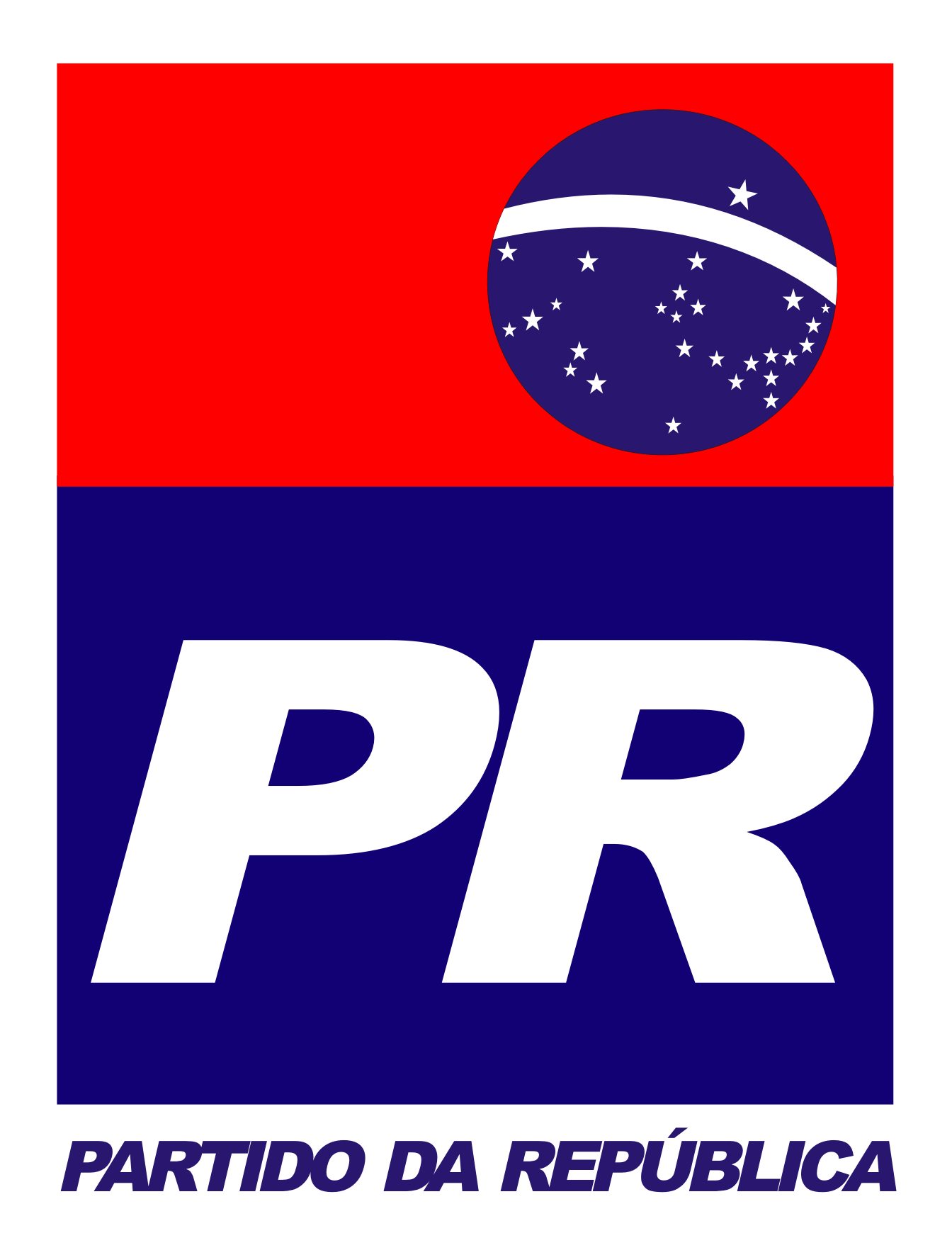 